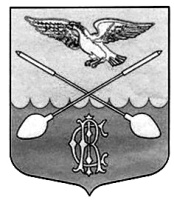 АДМИНИСТРАЦИЯ ДРУЖНОГОРСКОГО ГОРОДСКОГО ПОСЕЛЕНИЯГАТЧИНСКОГО МУНИЦИПАЛЬНОГО РАЙОНА ЛЕНИНГРАДСКОЙ ОБЛАСТИП О С Т А Н О В Л Е Н И Еот 09.04.2014 года 	                    №72«О создании комиссии по оценке целесообразности сноса (вырубки) деревьев и кустарников в Муниципальном образовании Дружногорское городское поселение»      В соответствии с Федеральным законом от 06.10.2003г. №131-ФЗ «Об общих принципах организации местного самоуправления в Российской Федерации», Федеральным законом от 10.01.2002г. № 7-ФЗ «Об охране окружающей среды», Решением Совета депутатов Муниципального образования Дружногорское городское поселение от 25.06.2012г. №30 «Об утверждении Правил внешнего благоустройства, содержания и обеспечения санитарного состояния на территории Дружногорского городского поселения», Уставом:Администрация муниципального образования Дружногорское городское поселение	ПОСТАНОВЛЯЕТ:Создать комиссию по оценке целесообразности сноса (вырубки) деревьев и кустарников в Муниципальном образовании Дружногорское городское поселение;Утвердить состав комиссии по оценке целесообразности сноса (вырубки) деревьев и кустарников в Муниципальном образовании Дружногорское городское поселение (Приложение 1);Настоящее постановление вступает в силу с момента официального опубликования в официальном печатном издании – газета «Гатчинская правда»  и на официальном сайте МО Дружногорское городское поселение Гатчинского муниципального района Ленинградской области; Контроль за исполнением настоящего постановления оставляю за собой.Глава администрацииДружногорского городского поселения:                                                          В.В. ВолодковичПриложение  к постановлениюадминистрации Дружногорского городскогопоселения от 09.04.2014 г №72Состав комиссии по оценке целесообразности сноса (вырубки) деревьев и кустарников в Муниципальном образовании Дружногорское городское поселениеПредседатель комиссии:Ухаров Евгений Дмитриевич – заместитель главы администрации Дружногорского городского поселения;Заместитель председателя комиссии:Дуров Владимир Григорьевич - специалист по зеленым насаждениям;Члены комиссии:Павлова Екатерина Олеговна – главный бухгалтер администрации Дружногорского городского поселения;Куваева Елена Викторовна – депутат Дружногорского городского поселения;Секретарь комиссии:Гирина Наталья Олеговна – специалист 1- й категории.